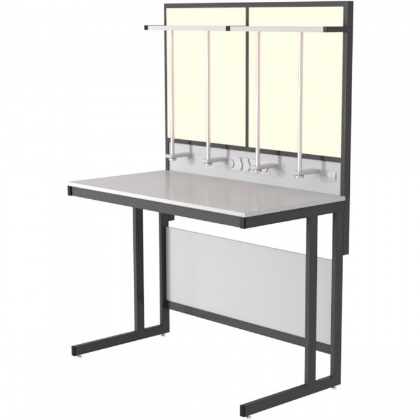 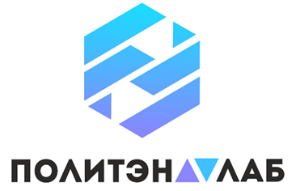 СТ-128.64.90Стол титровальныйБлагодаря равномерному освещению светодиодных панелей стол для титрования облегчит работу лаборанта, а встроенные держатели для бюреток сделают ее более удобной.С учетом особенностей вашей работы доступны различные материалы рабочих поверхностей.Стол предназначен для титрования жидкостей в поле равномерного освещения с любыми типами бюреток.5 лет честных гарантийных обязательств.ОписаниеКаркас изготовлен из прямоугольного стального профиля 50×25 мм с толщиной стенки 1,5 мм.Все металлические поверхности окрашены стойкой эпоксиполиэфирной порошковой краской.Оснащен двумя светодиодными панелями размером 595×595 мм каждая. Панели дают яркий ровный свет и имеют низкий коэффициент пульсации светового потока.Включение, отключение и регулировка яркости светодиодных панелей производится поворотным диммером.Комплектуется стойками для крепления бюреток.В стандартную комплектацию входит электроблок, включающий в себя:автоматический выключатель 1 А для светильника,автоматический выключатель 16 А для розеток,три силовые розетки 2к+з 16 А, степень пылевлагозащиты IP54,диммер.Технические характеристикиТехнические характеристикиГабаритные размеры Д×Г×В, мм1280×640×1710Высота от уровня пола до столешницы, мм900Допустимая распределенная нагрузка на столешницу, кг300Мощность световых панелей, Вт40Цветовая температура, К4000Возможные варианты изготовленияВозможные варианты изготовленияМодельМатериал столешницыСТ-128.64.90.КРГКерамогранитСТ-128.64.90.КРММонолитная керамикаСТ-128.64.90.ПЛСДекоративный пластикСТ-128.64.90.ПЛС-ЛАБЛабораторный пластикСТ-128.64.90.ЛДСПЛДСПСТ-128.64.90.НРЖНержавеющая стальСТ-128.64.90.ПЛППолипропиленСТ-128.64.90.ФРДЛабораторная керамика FriduritСТ-128.64.90.ДРККомпозитный материал Durcon